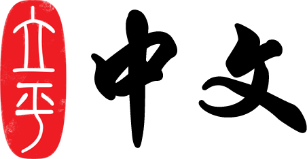 亲爱的家长，    您的孩子马上就要进入本套中文教材 七 年级 第 一 单元的学习了，祝贺您！    在英文大环境下学习中文，是十分艰难的。请您给孩子支持和帮助！我们期望在中文学习过程中，不仅能使您的孩子的中文学习提高一大步，同时也为您和孩子的交流，留下一段终身难忘的回忆！    了解我们的教材，可以帮助您更好地辅导孩子的中文学习。 如果您有兴趣了解教材的使用说明，请查看链接：
教材使用指南六／七年级写作内容安排说明如果您有兴趣了解我们新近推出的网上中文作业，请查看链接：
网上中文作业的使用如果您有兴趣了解我们对家长辅导的建议，请查看链接：
周末中文学校家长三要三不要您有兴趣了解本学期的教学内容，请查看链接：
七年级本周是开学的第一周，学习的主要内容如下：教学内容：  
高尔基和小摄影师(p2-p14)新学字：
摄暇敞咧拳胶廊务下次课堂听写课文部分：“ 那么，请你告诉这位摄影师，我没有空。但是，要是早晨来过的那个孩子来了，请你立即让他进来。”字词复习：什么 怎么 怎样 怎么办 一样 一定 会 才 才会 能 才能 够 能够 到底 更 更加 让 便 为 为了 为什么 每 各 比 比较阅读欣赏： 
p.5-7新的蓝衣裳	本周学要完成的作业：（部分作业可以在网上或CD-R上做）
蓝色单周练习册：p.1-2语法和写作：p.4中文字用来表示人们的职业或身份：家（作家），师（教师），者（作者），手（歌手），员（演员），工（美工），士（博士），生（学生）    在中文学习的过程中，孩子们都会遇到各种各样的困难， 但只要能坚持下去，就一定能把中文学好。为此，我们恳请家长的参与和支持！